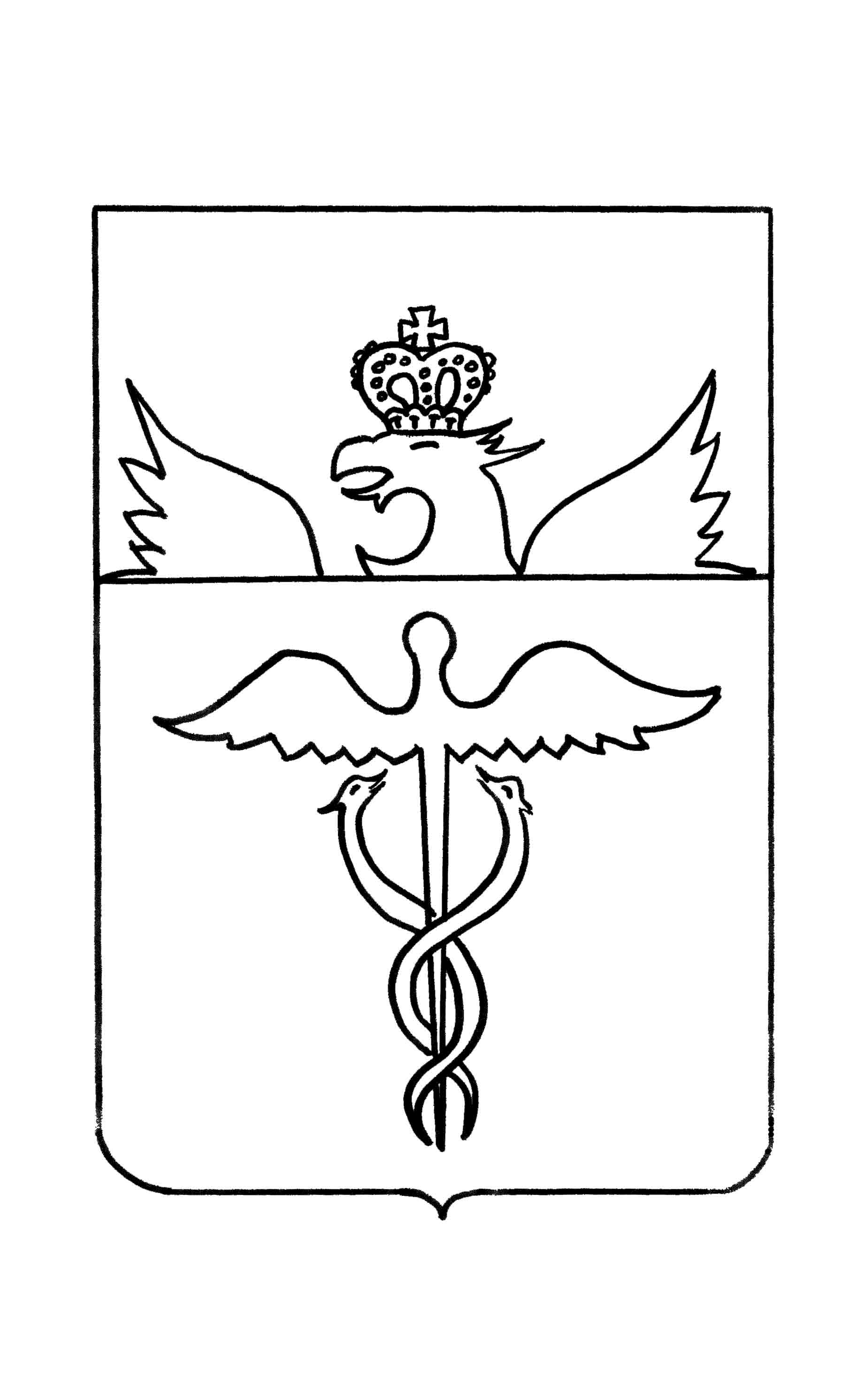 Совет народных депутатовВасильевского сельского поселения Бутурлиновского муниципального районаВоронежской областиРЕШЕНИЕот  27 декабря 2019г.   № 191с. ВасильевкаО внесении изменений решение Совета народных депутатов Васильевского сельского поселения от 31.07.2018 г. № 140 «Об утверждении структуры администрации Васильевского сельского поселения Бутурлиновского муниципального района Воронежской области»Руководствуясь пунктом 8 статьи 37 Федерального закона от 06.10.2003 г. № 131-ФЗ «Об общих принципах организации местного самоуправления в Российской Федерации», законом Воронежской области от 28.12.2007 г. № 175-ОЗ «О муниципальной службе в Воронежской области», пунктом 12 части 2 статьи 27 Устава Васильевского сельского поселения Бутурлиновского муниципального района Воронежской области, в целях оптимизации организационно-штатных структур администрации Васильевского сельского поселения Бутурлиновского муниципального района, Совет народных депутатов Васильевского сельского поселения Бутурлиновского муниципального районаРЕШИЛ:1. Внести в решение Совета народных депутатов Васильевского сельского поселения от 31.07. 2018 г. № 140 «Об утверждении структуры администрации Васильевского сельского поселения Бутурлиновского муниципального района Воронежской области» изменения, изложив Структуру администрации Васильевского сельского поселения в новой редакции:2. Опубликовать настоящее решение в  официальном периодическом печатном издании «Вестник муниципальных нормативно - правовых актов и иной официальной информации Васильевского сельского поселения Бутурлиновского муниципального района Воронежской области».3. Настоящее решение вступает в силу с 1 января 2020 года.Глава Васильевского сельского поселения                   Т.А. КотелевскаяГлава Васильевского сельского поселенияГлава Васильевского сельского поселенияГлава Васильевского сельского поселенияГлава Васильевского сельского поселенияГлава Васильевского сельского поселенияГлава Васильевского сельского поселенияГлава Васильевского сельского поселенияГлава Васильевского сельского поселенияВедущий специалистВедущий специалистВедущий специалистСтарший инспектор -главный бухгалтерСтарший инспектор -главный бухгалтерИнспектор Инспектор Инспектор 